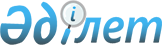 Об утверждении Правил предъявления подтверждения своей платежеспособности, необходимой для оплаты проживания, а также обучения, иммигрантами, прибывающими с целью получения образования
					
			Утративший силу
			
			
		
					Постановление Правительства Республики Казахстан от 7 февраля 2012 года № 208. Утратило силу постановлением Правительства Республики Казахстан от 23 августа 2023 года № 716.
      Сноска. Утратило силу постановлением Правительства РК от 23.08.2023 № 716 (вводится в действие по истечении десяти календарных дней после дня его первого официального опубликования).
      В соответствии с подпунктом 1) статьи 31 Закона Республики Казахстан от 22 июля 2011 года "О миграции населения" Правительство Республики Казахстан ПОСТАНОВЛЯЕТ:
      1. Утвердить прилагаемые Правила предъявления подтверждения своей платежеспособности, необходимой для оплаты проживания, а также обучения, иммигрантами, прибывающими с целью получения образования.
      2. Настоящее постановление вводится в действие по истечении десяти календарных дней со дня первого официального опубликования. Правила
предъявления подтверждения своей платежеспособности,
необходимой для оплаты проживания, а также обучения,
иммигрантами, прибывающими с целью получения образования
      1. Настоящие Правила предъявления подтверждения своей платежеспособности, необходимой для оплаты проживания, а также обучения, иммигрантами, прибывающими с целью получения образования (далее - Правила) разработаны в соответствии с Законом Республики Казахстан от 22 июля 2011 года "О миграции населения" и предусматривают порядок предъявления подтверждения своей платежеспособности, необходимой для оплаты проживания, а также обучения, иммигрантами, прибывающими с целью получения образования.
      2. Настоящие Правила не распространяются на иммигрантов, являющихся этническими казахами, а также лиц, прибывающих на основании международных договоров Республики Казахстан.
      3. К иммигрантам, прибывающим на территорию Республики Казахстан с целью получения образования, относятся обучающиеся, принятые в организации образования, реализующие образовательные программы технического и профессионального, послесреднего, высшего и послевузовского образования, в том числе по организованным программам обмена обучающихся и прохождения подготовительных курсов (далее - иммигранты).
      4. До заключения договоров об оказании образовательных услуг иммигранты предоставляют в организации образования справку о состоянии текущего банковского счета, если иное не предусмотрено международными договорами, участницей которых является Республика Казахстан.
      5. Сумма текущего банковского счета должна быть не менее стоимости оплаты за обучение, которая устанавливается в договоре между иммигрантом и принимающими организациями образования, а также оплаты за проживание, которая устанавливается в соответствии с миграционным законодательством Республики Казахстан.
					© 2012. РГП на ПХВ «Институт законодательства и правовой информации Республики Казахстан» Министерства юстиции Республики Казахстан
				
Премьер-Министр
Республики Казахстан
К. МасимовУтверждены
постановлением Правительства
Республики Казахстан
от 7 февраля 2012 года № 208